БІЛОЦЕРКІВСЬКА МІСЬКА РАДА	КИЇВСЬКОЇ ОБЛАСТІ	Р І Ш Е Н Н Я
від 29 квітня 2021 року                                                                        № 571-12-VIIIПро надання згоди комунальному підприємству 			                           Білоцерківської міської ради «Спецкомбінат з 					                    надання ритуальних послуг» на придбання автомобіля						 спеціалізованого для надання ритуальних послуг за						 договором фінансового лізингуРозглянувши подання депутата Білоцерківської 	міської ради VIII скликання    Мазуревича Д.В., від 21 квітня 2021р. № 836/02-17, відповідно до статей 25,60 Закону України  «Про місцеве самоврядування в Україні», статей 24, 78 Господарського кодексу України, пункту 4.5 статуту комунального підприємства Білоцерківської міської ради «Спецкомбінат з надання ритуальних послуг» затвердженого рішенням Білоцерківської міської ради від 27 грудня 2018 року № 3213-63-VII,  міська рада вирішила:Надати згоду комунальному підприємству Білоцерківської міської ради «Спецкомбінат з  надання ритуальних послуг» на придбання за рахунок коштів від господарської діяльності підприємства, спеціалізованого автомобіля за договором фінансового лізингу в АТ КБ «ПРИВАТ БАНК», вартість предмету лізингу (автомобіль спеціалізований для надання ритуальних послуг – 1од.) – до 1 500 000грн., з урахуванням ПДВ.Контроль за виконанням цього рішення покласти на постійну комісію з питань житлової політики, комунального господарства, природокористування, охорони довкілля та енергозбереження, водного та лісового господарстваМіський голова 								       Геннадій ДИКИЙ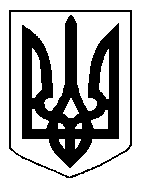 